	 	  Mrs. Blackburn’s Virtual Academy Math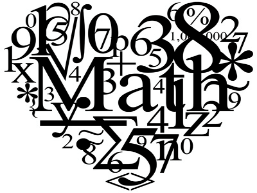 Welcome! I look forward to learning a lot of math with you this year.  Our curriculum includes topics from 5 major domains: the number system, ratios and proportions, geometry, expressions and equations, and statistics.  We will also be focusing on how to think like a mathematician.  We will develop a growth mindset along with problem-solving skills. Grade Scale:		Grade Weights: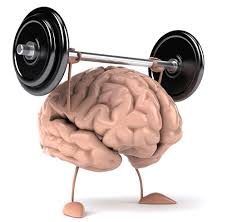 A	90 – 100		40%  Majors (Tests, Assessments, Projects) B	80 – 89		50%  Intermediate (quizzes and Classwork)		C	70 - 79		10% Minors (Homework)D	60 - 69F	Below 60		PowerSchool/Homebase:Both students and parents should regularly check PowerSchool to keep up with grades and assignments. Although you will see grades in Google Classroom, PowerSchool is the final, official grade.Math vs. Math PlusGrade 6 Math: Students complete all 6th grade standards.6 Plus Math: Students complete all 6th grade standards and half of the 7th grade standards.If you wish to change your placement, please do so ASAP. Students must be moved into Math Plus before the first unit is completed.  However, they can be moved from Math Plus to Grade 6 Math classes at any time before second semester.Homework (aka Strengthening Pathways in our Brains):Expect nightly homework.Homework will typically include an EdPuzzle on the topic we will be covering the following day in our live Google Meet.  EdPuzzle videos do count as homework grades.Utilize the re-watch feature to make sure you get the answers right.Make a note of any questions you need to ask the next day.  DreamBox: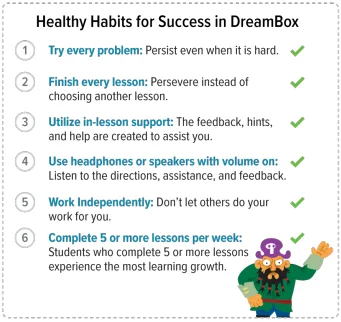 You need to complete 5 (or more!) lessons every week. You will have 20 minutes of each class period to work on DreamBox.  DreamBox Completion will be counted as an Intermediate grade, with 10 points per lesson.  So doing all 5 lessons weekly guarantees you a perfect score.   I Need Extra Help!You will find a ton of extra practice on my website:kblackburnmath.weebly.com. impsnyder.weebly.comI will also be posting “office hours” during which I will be available to help students individually.Missed Work:Missed work is work a student misses because he/she is absent from class. The student is responsible for obtaining the missed work.  They are expected to check Google Classroom to know what the missed.If the absence is approved in advance and/or if the work is assigned by the teacher before the absence, all make-up work, including tests assigned for the day of return, is due upon the student’s return to school.If the make-up work has NOT been assigned in advance, for absences of one (1) to three (3) days, the student will have one day for each day absent. For absences exceeding three (3) days, the student may have (2) days for each day absent to make-up work. 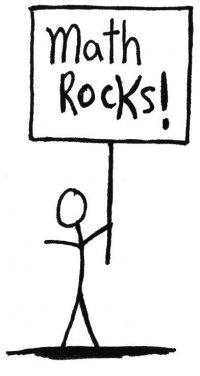 Late Work: Late work will be accepted with a penalty of a 10% per school day deduction, up to 40%.Extra Credit (a rare opportunity) and Quiz/Test Corrections are NOT accepted late.Unless otherwise stated, work is due at the very beginning of class. It is late if it is no turned in at that time. 		Test CorrectionsQuiz/Test Corrections:To raise your QUIZ grade: Get a higher score (before corrections!) on that Unit Test. I will change the quiz grade to the average of that quiz grade and the test grade. (Note: getting a lower grade on the Unit Test will NEVER lower your quiz grades.) For Example:Quiz grade is a 72%You get a 90% on your test72+90 = 162 / 2=81.  Your new quiz grade is 81% because of your demonstrated mastery on the Unit test.  To raise your UNIT TEST grade: Complete test corrections (see below for details) to get up to half the points missed back!Test corrections are a way to earn back some points on a Test. For each correctly completed correction, you can earn back half the point value of a missed question.  (For example, if you missed a 4 point question, you can earn 2 points back.)  You should review your notes and resources to clear up any confusion before you start corrections.  To receive any points, the following must be included for every problem:The problem number.Work:  The problem worked correctly with all steps clearly shown.Explanation: 3-4 sentences explaining your mistake and how to properly do the problem.  THIS MUST SHOW ME THAT YOU UNDERSTAND THE PROBLEM NOW!Example:#7   Problem Number  Work 2: 2, 4, 6, 8, 10, 12, 14, 16, 18, 20, 22, 24, 26, 28, 30, 32, 34 17: 17, 34The LCM of 2 and 17 is 34.Explanation:I found the GCF (greatest common factor) instead of the LCM (least common multiple).  I need to remember that multiples can be found by skip counting.  They start at the number and get bigger because it is that number being multiplied.  Then I find the smallest multiple that both numbers have for the LCM.Test Corrections are due by 2 school days before my grades are due for the quarter.  I will let you know with ample time, but don’t wait until the last minute!